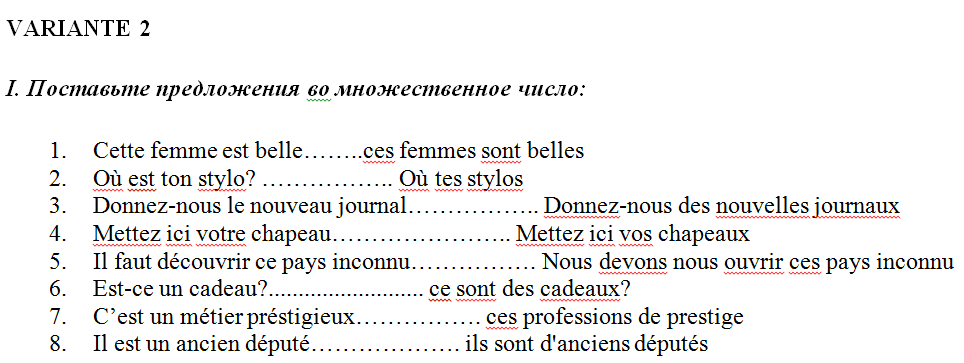 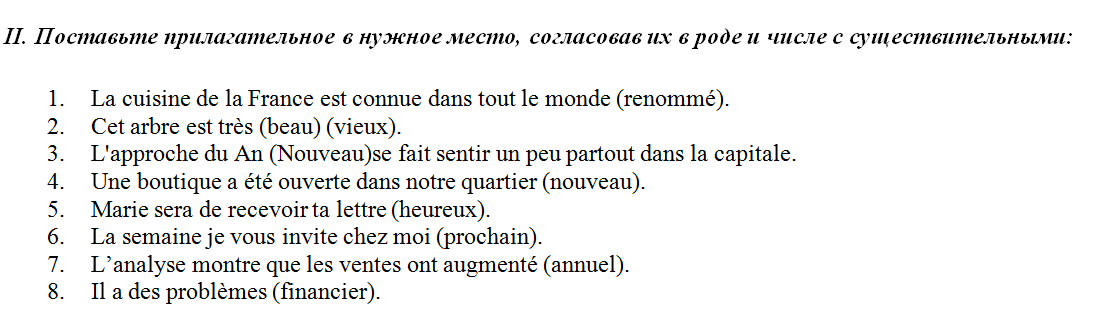 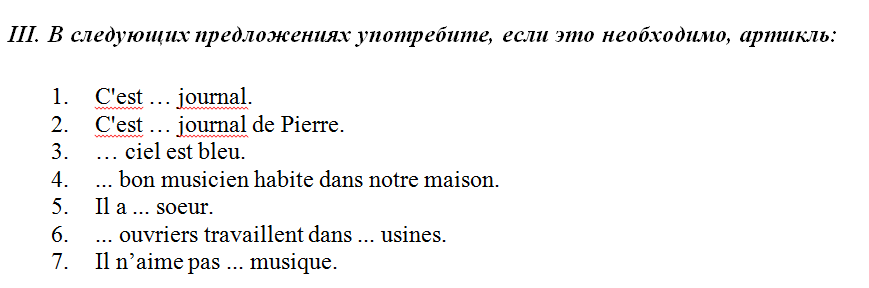 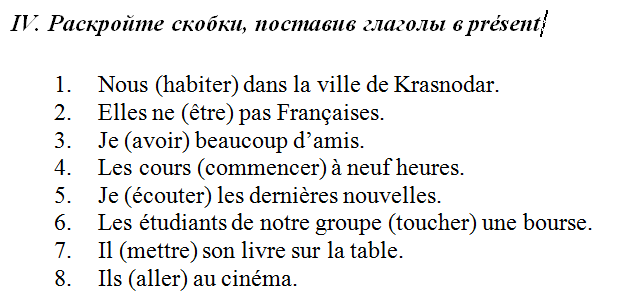 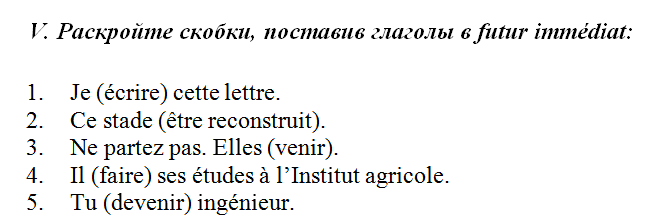 VI. Раскройте скобки, поставив глаголы в passé immédiat:Il (être) dans le jardin.Elle (écrire) une lettre à ses parents.Nos étudiants (visiter) une exposition.Les élèves (analyser) les événements des époques historiques.Mes parents (passer) leur week-end dans la montagne.VII. Поставьте соответствующее притяжательное прилагательное:Il aime … enfants.Ils font … devoir.Il écrit à ... oncle.Je vois ... ami.Ils aiment ... chien.VIII. Поставьте указательное прилагательное ce, cette, cet:1. … arbre a un feuillage magnifique en automne. 
     2. Je ne connais pas … homme. 
     3. ... vieil homme avait perdu une jambe à la guerre de 1914. 
     4. Qui a cassé ... assiette?IX. Поставьте вопросы к выделенным словам, не употребляя оборот "est-ce que". Предложения переведите.La Joconde fut peinte par Léonard de Vinci entre 1503 et 1505.Le département des Antiquités égyptiennes du Louvre est universellement connu.